Окружающий мир					              Тема: весеннее пробуждение.Цель: повторение примет и признаков весны;выполнение поделки для мамы.Домашнее задание: учебник с.8-9 доделать;принести цветную бумагу, ножницы, клей, лист картона.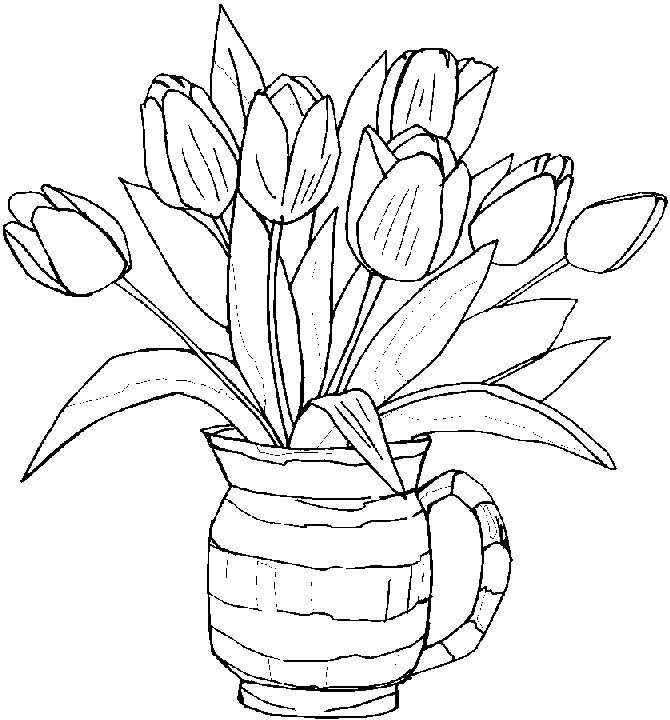 